 ПРЕСС-РЕЛИЗ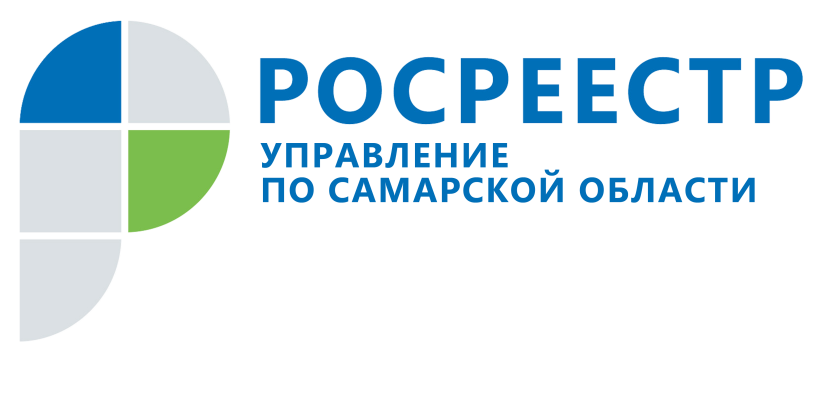 20 июля 2021Профессионализм кадастрового инженера – залог быстрой регистрации недвижимости Количество приостановлений и отказов в постановке на кадастровый учет и регистрации прав собственности по заявлениям граждан и юридических лиц в Самарской области ежегодно снижается. Этого удалось достичь в том числе благодаря обучающим мероприятиям, которые проводит Управление Росреестра по Самарской области для участников рынка недвижимости. Федеральное законодательство в сфере регистрации недвижимости стремительно меняется, совершенствуются правила работы, появляются новые электронные сервисы Росреестра. При этом остаются нестандартные ситуации, алгоритм решения которых эффективнее разрабатывать совместно с участниками рынка недвижимости. Накануне Дня кадастрового инженера Управление Росреестра по Самарской области провело обучающий семинар для представителей этого профессионального сообщества, на котором заместитель руководителя Управления Росреестра по Самарской области Татьяна Титова и начальники профильных отделов самарского Росреестра разъяснили правоприменение новелл законодательства, разобрали типичные и сложные вопросы подготовки межевых и технических планов, а также напомнили важные правила. В повестку заседания было включено пять актуальных тем, однако на мероприятии обсудили значительно больше вопросов, чем планировалось. Начальник отдела правового обеспечения Управления Росреестра по Самарской области Андрей Панфилов обратил внимание на возможность представления кадастровым инженером документов, подготовленных в результате выполнения кадастровых работ, в орган регистрации прав без доверенности и в качестве представителя на основании договора подряда. На сайте Росреестра (www.rosreestr.gov.ru) функционирует сервис «Личный кабинет кадастрового инженера», через который осуществляется информационное взаимодействие кадастрового инженера с органом регистрации прав. Этот сервис позволяет кадастровым инженерам перед подачей документов проверить подготовленные ими межевые и технические планы, акты обследования, карты-планы объектов землеустройства (документов). Кроме того, здесь можно подать заявления о государственном кадастровом учете и государственной регистрации прав на объект недвижимости или обратиться за предоставлением сведений из ЕГРН. Начальник отдела регистрации объектов недвижимости жилого назначения Ольга Герасимова подробно рассказала о порядке составления технического плана после реконструкции жилого и садового дома, а также раскрыла тему упрощенного и уведомительного порядка оформления права собственности. Некоторые правила стоит помнить и владельцам таких объектов недвижимости. Так, введение в действие упрощенного порядка государственного кадастрового учета и государственной регистрации права в отношении жилых и садовых домов не исключает обязанности правообладателей при возведении на своих земельных участках соответствующих зданий, а также при осуществлении их реконструкции или сноса соблюдать требования к параметрам объекта индивидуального жилищного строительства, градостроительные и строительные нормы и правила, технические регламенты, а также соблюдать требования о целевом назначении земельного участка и ограничения, связанные с ним.- Количество надземных этажей может быть не больше трех, а высота дома – не выше 20 метров. Дом должен состоять из комнат и помещений вспомогательного использования, предназначенных только для удовлетворения гражданами нужд, связанных с проживанием. При этом такой дом не предназначен для раздела на самостоятельные объекты недвижимости. Если реконструированный объект не соответствует вышеперечисленным требованиям, следовательно, он не является жилым или садовым домом, - предупредила Ольга Герасимова. После мероприятия, которое длилось почти весь день, кадастровые инженеры прокомментировали, что получили много полезной актуальной информации и конкретные ответы на свои вопросы, что поможет им в профессиональной деятельности. - В обучающий семинар мы включили темы, которые вызывают больше всего сложностей у кадастровых инженеров, и надеемся, что это даст положительный результат: приостановлений и отказов по этим направлениям станет еще меньше. Приятно отметить, что и кадастровые инженеры пришли подготовленные: они задавали вопросы со знанием дела и с позиции опытных пользователей услуг Росреестра. Такой продуктивный диалог, когда подробно разбирается и теория, и практика, и отдельные ситуации пойдет на пользу нашим заявителям. Ведь от того, насколько качественно кадастровый инженер подготовит документы, зависит результат обращения в Росреестр – будет ли приостановление и отказ или быстрая постановка на кадастровый учет и регистрация права, - констатирует Татьяна Титова.  Контакты для СМИ: Никитина Ольга Александровна, помощник руководителя Управления Росреестра по Самарской области
Телефон: (846) 33-22-555
Мобильный: 8 (927) 690-73-51
Электронная почта: pr.samara@mail.ruСайт: https://rosreestr.gov.ru/site/Личная страница в Instagram: https://www.instagram.com/olganikitina_v/ ПРЕСС-РЕЛИЗ22 июля 2021Самарский Росреестр ответил на вопросы о земельных участкахВ Управлении Росреестра по Самарской области прошла прямая линия для кадастровых инженеров. На вопросы представителей профессионального сообщества отвечал начальник отдела регистрации земельных участков Павел Найдовский. Приводим ответы по наиболее актуальным темам, в том числе для владельцев земельных участков.Вид разрешенного использованияВ зависимости от вида разрешенного использования земельного участка владелец может построить на нем жилой или садовый дом, баню, магазин, посадить деревья или овощи. Если вид разрешенного использования будет, например, «огородничество», а собственник возведет на участке дом, надзорные органы наложат административный штраф и обяжут устранить нарушении. В отдельных случаях по судебному решению придется строение снести. На сегодня основной и вспомогательный вид разрешенного использования владелец земельного участка может выбрать самостоятельно, указав его в заявлении о внесении изменений в сведения кадастра. Эксперт разъяснил, на что обратить внимание при внесении этих сведений.- Указываемый вид разрешенного использования должен соответствовать предусмотренному перечню, который применяется именно на вашей территории. В отдельных случаях требуется получить в уполномоченном органе местного самоуправления и представить в орган регистрации прав разрешение на условно разрешенный вид использования, - говорит Павел Найдовский. Как исправить ошибку в границахКогда при уточнении границ земельного участка становится понятно, что при установлении границ соседней территории была допущена ошибка, и в межевом плане соседа граница расположена не там, где фактически находится, может применяться особая процедура уточнения границ земельного участка. - В межевой план включается обоснование наличия ошибки в описании местоположения границ смежных земельных участков. При этом местоположение границ указанных земельных участков считается согласованным только при наличии в акте согласования местоположения границ личных подписей всех заинтересованных лиц или их представителей. То есть уточнение таких границ возможно во внесудебном порядке только в случае, когда собственник соседнего участка согласен с соответствующими изменениями, - поясняет Найдовский. О возражениях при выделе участкаПроект межевания, который готовится для выдела земельного участка из земель сельскохозяйственного назначения долевой собственности, не является секретным документом, поэтому с ним могут ознакомиться все заинтересованные лица. Причем законодательных препятствий к тому, чтобы собственники увидели проект межевания целиком, нет. Вместе с тем возражения могут касаться только определяемых границ земельного участка, который подлежит выделу. Павел Найдовский заверил: если поступят иные возражения, они могут быть признаны необоснованными и не будут препятствовать законному установлению границ и регистрации земельных участков. Контакты для СМИ: Никитина Ольга Александровна, помощник руководителя Управления Росреестра по Самарской области
Телефон: (846) 33-22-555
Мобильный: 8 (927) 690-73-51
Электронная почта: pr.samara@mail.ruСайт: https://rosreestr.gov.ru/site/Личная страница в Instagram: https://www.instagram.com/olganikitina_v/ АНОНС23 июля 2021Самарский Росреестр совместно с «Социальной газетой»проводит прямую линию для её читателей27 июля с 10.00 до 11.30 заместитель начальника отдела правового обеспечения Управления Росреестра по Самарской области Константин Сергеевич Минин ответит на вопросы читателей «Социальной газеты» по следующим темам:- регистрация права собственности на объекты недвижимости жилого назначения;- оформление земельных участков;- подтверждение наличия зарегистрированного права собственности;- «гаражная амнистия».Звоните и задавайте вопросы по телефону (846) 33-22-555.Контакты для СМИ: Никитина Ольга Александровна, помощник руководителя Управления Росреестра по Самарской области
Телефон: (846) 33-22-555
Мобильный: 8 (927) 690-73-51
Электронная почта: pr.samara@mail.ruСайт: https://rosreestr.gov.ru/site/Личная страница в Instagram: https://www.instagram.com/olganikitina_v/СОУЧРЕДИТЕЛИ:Администрация сельского поселения Павловка муниципального района Красноармейский Самарской области, Собрание представителей сельского поселения Павловка муниципального района Красноармейский Самарской области	ИЗДАТЕЛЬ:Администрация сельского поселения Павловка муниципального района Красноармейский Самарской областиЮРИДИЧЕСКИЙ АДРЕС:446154, Самарская область,  Красноармейский район, с.Павловка, ул.Молодежная д.19ПОЧТОВЫЙ АДРЕС:446154, Самарская область,  Красноармейский район, с.Павловка, ул.Молодежная д.19e-mail:sppavlovka@yandex.ruОТВЕТСТВЕННЫЙза выпуск заместитель главы администрации поселенияБалашоваТатьяна АлексеевнаТЕЛ/ФАКС: 51 – 4 – 42Тираж: 100 экзРАСПРОСТРАНЯЕТСЯ  БЕСПЛАТНО